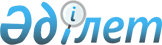 "Солтүстік Қазақстан облысы Мағжан Жұмабаев ауданының 2013-2015 жылдарға арналған бюджеті туралы" Солтүстік Қазақстан облысы Мағжан Жұмабаев 
ауданы мәслихатының 2012 жылғы 20 желтоқсандағы N 8-1 шешіміне өзгерістер енгізу туралы
					
			Күшін жойған
			
			
		
					Солтүстік Қазақстан облысы Мағжан Жұмабаев ауданы мәслихатының 2013 жылғы 27 маусымдағы N 12-1 шешімі. Солтүстік Қазақстан облысының Әділет департаментінде 2013 жылғы 11 шілдеде N 2309 болып тіркелді. Күші жойылды (Солтүстік Қазақстан облысы Мағжан Жұмабаев ауданы мәслихатының 2014 жылғы 16 қаңтардағы N 10.2.1-15/7 хаты)      Ескерту. Күші жойылды (Солтүстік Қазақстан облысы Мағжан Жұмабаев ауданы мәслихатының 2014 жылғы 16 қаңтардағы N 10.2.1-15/7 хаты)

      Қазақстан Республикасының 2008 жылғы 4 желтоқсандағы Бюджет кодексінің 106-бабы 1-тармағына, «Қазақстан Республикасындағы жергілікті мемлекеттік басқару және өзін-өзі басқару туралы» Қазақстан Республикасының 2001 жылғы 23 қаңтардағы Заңының 6-бабы 1-тармағы 1) тармақшасына сәйкес Солтүстік Қазақстан облысы Мағжан Жұмабаев ауданының мәслихаты ШЕШТІ:



      1. «Солтүстік Қазақстан облысы Мағжан Жұмабаев ауданының 2013-2015 жылдарға арналған бюджеті туралы» Солтүстік Қазақстан облысы Мағжан Жұмабаев ауданы мәслихатының 2012 жылғы 20 желтоқсандағы № 8-1 шешіміне (нормативтік құқықтық актілерді мемлекеттік тіркеу тізілімінде № 2059 тіркелген, 2013 жылғы 18 қаңтарда аудандық «Вести», «Мағжан жұлдызы» газеттерінде жарияланған) келесі өзгерістер енгізілсін:



      1-тармақ келесі редакцияда жазылсын:

      «1. Солтүстік Қазақстан облысы Мағжан Жұмабаев ауданының 2013-2015 жылдарға арналған бюджеті сәйкесінше 1, 2 және 3-қосымшаларға сәйкес, оның ішінде 2013 жылға келесі көлемде бекітілсін:

      1) кірістер – 3 273 972 мың теңге, оның ішінде:

      салықтық түсімдер – 365 387 мың теңге;

      салықтық емес түсімдер – 2 875 мың теңге;

      негізгі капиталды сатудан түсетін түсімдер - 17 300 мың теңге;

      трансферттер түсімі – 2 888 410 мың теңге;

      2) шығындар – 3 309 155,4 мың теңге;

      3) таза бюджеттік кредиттеу – 6 653,1 мың теңге;

      бюджеттік кредиттер – 7 995,1 мың теңге;

      бюджеттік кредиттерді өтеу – 1 342 мың теңге;

      4) қаржылық активтермен операциялар бойынша сальдо – 0;

      қаржылық активтерді сатып алу – 0;

      мемлекеттің қаржы активтерін сатудан түсетін түсімдер – 0;

      5) бюджет тапшылығы (профициті) - (-41 836,5) мың теңге;

      6) бюджет тапшылығын қаржыландыру (профицитті пайдалану) – 41 836,5 мың теңге;

      қарыз түсімдері – 7 789 мың теңге;

      қарыздарды өтеу – 1 342 мың теңге;

      бюджеттік қаражаттардың пайдаланылатын қалдықтары – 35 389,5».



      10-тармақ келесі редакцияда жазылсын:

      «Жергілікті атқарушы органның 2013 жылға арналған резерві 7 296 мың теңге сомасында бекітілсін».



      Нұсқалған шешімнің 1, 5-қосымшалары осы шешімнің 1, 2-қосымшаларына сәйкес жаңа редакцияда жазылсын.



      2. Осы шешім 2013 жылғы 1 қаңтардан бастап қолданысқа енгізіледі.      Солтүстік Қазақстан облысы

      Мағжан Жұмабаев ауданы

      мәслихаты сессиясының төрағасы             В. Илюшин      Солтүстік Қазақстан облысы

      Мағжан Жұмабаев ауданы

      мәслихатының хатшысы                       Т. Әбілмәжінов      «КЕЛІСІЛДІ»      Солтүстік Қазақстан облысы

      Мағжан Жұмабаев ауданы

      экономика және қаржы

      бөлімінің басшысы                          М.И. Омарова

      2013 жыл 27 маусым

Аудандық мәслихаииың

2013 жылғы 27 маусымдағы

№ 12-1 шешіміне 1-қосымшаАудандық мәслихаииың

2012 жылғы 20 желтоқсандағы

№ 8-1 шешіміне 1-қосымша Мағжан Жұмабаев ауданының 2013 жылға арналған бюджеті

Аудандық мәслихаттың

2013 жылғы 27 маусымдағы

№ 12-1 шешіміне 1-қосымшаАудандық мәслихаттың

2012 жылғы 20 желтоқсандағы

№ 8-1 шешіміне 1-қосымша Мағжан Жұмабаев ауданының селолық округтерінің 2013 жылға арналған бюджеттік бағдарламалары кестенің жалғасыкестенің жалғасыкестенің жалғасы
					© 2012. Қазақстан Республикасы Әділет министрлігінің «Қазақстан Республикасының Заңнама және құқықтық ақпарат институты» ШЖҚ РМК
				СанатыСанатыСанатыСанатыСомасы мың теңгеСыныбыСыныбыСыныбыСомасы мың теңгеIшкi сыныбыIшкi сыныбыСомасы мың теңгеАтауыСомасы мың теңге1) Кірістер3 273 9721Салықтық түсімдер365 38703Әлеуметтік салық198 6681Әлеуметтік салық198 66804Меншікке салынатын салықтар138 7551Мүлікке салынатын салықтар64 1003Жер салығы14 3454Көлiк құралдарына салынатын салық39 3105Бірыңғай жер салығы21 00005Тауарларға, жұмыстарға және қызметтерге салынатын iшкi салықтар25 1732Акциздер2 9843Табиғи және басқа ресурстарды пайдаланғаны үшiн түсетiн түсiмдер16 2144Кәсiпкерлiк және кәсiби қызметтi жүргiзгенi үшiн алынатын алымдар5 97508Заңдық мәнді іс-әрекеттерді жасағаны және (немесе) оған уәкілеттігі бар мемлекеттік органдар немесе лауазымды адамдар құжаттар бергені үшін алынатын міндетті төлемдер2 7911Мемлекеттік баж2 7912Салықтық емес түсiмдер2 87501Мемлекет меншіктен түсетін кірістер1 8705Мемлекет меншігіндегі мүлікті жалға беруден түсетін кірістер9709Мемлекет меншігінен түсетін басқа да кірістер90006Басқа да салықтық емес түсімдер1 0051Басқа да салықтық емес түсімдер1 0053Негізгі капиталды сатудан түсетін түсімдер17 30001Мемлекеттік мекемелерге бекітілген мемлекеттік мүлікті сату13 0001Мемлекеттік мекемелерге бекітілген мемлекеттік мүлікті сату13 00003Жердi және материалдық емес активтердi сату4 3001Жерді сату4 3004Трансферттердің түсімдері2 888 41002Мемлекеттiк басқарудың жоғары тұрған органдарынан түсетiн трансферттер2 888 4102Облыстық бюджеттен түсетiн трансферттер2 888 410Функционалдық топФункционалдық топФункционалдық топФункционалдық топ2013 мың теңгеБюджеттік бағдарламалардың әкiмшiсiБюджеттік бағдарламалардың әкiмшiсiБюджеттік бағдарламалардың әкiмшiсi2013 мың теңгеБағдарламаБағдарлама2013 мың теңгеАтауы2013 мың теңге2) Шығындар3309155,41Жалпы сипаттағы мемлекеттiк қызметтер308670,7112Аудан (облыстық маңызы бар қала) мәслихатының аппараты12194,0001Аудан (облыстық маңызы бар қала) мәслихатының қызметін қамтамасыз ету жөніндегі қызметтер11768,5003Мемлекеттік органдардың күрделі шығыстары425,5122Аудан (облыстық маңызы бар қала) әкімінің аппараты55560,0001Аудан (облыстық маңызы бар қала) әкімінің қызметін қамтамасыз ету жөніндегі қызметтер53311,0003Мемлекеттік органның күрделі шығыстары2249,0123Қаладағы аудан, аудандық маңызы бар қала, кент, ауыл (село), ауылдық (селолық) округ әкімінің аппараты218741,7001Қаладағы аудан, аудандық маңызы бар қаланың, кент, ауыл (село), ауылдық (селолық) округ әкімінің қызметін қамтамасыз ету жөніндегі қызметтер215917,1022Мемлекеттік органның күрделі шығыстары2824,6459Ауданның (облыстық маңызы бар қаланың) экономика және қаржы бөлімі22175,0001Ауданның (облыстық маңызы бар қаланың) экономикалық саясатты қалыптастыру мен дамыту, мемлекеттік жоспарлау, бюджеттік атқару және коммуналдық меншігін басқару саласындағы мемлекеттік саясатты іске асыру жөніндегі қызметтер 19922,0003Салық салу мақсатында мүлікті бағалауды жүргізу 346,9010Жекешелендіру, коммуналдық меншікті басқару, жекешелендіруден кейінгі қызмет және осыған байланысты дауларды реттеу625,0011Коммуналдық меншікке түскен мүлікті есепке алу, сақтау, бағалау және сату650,0015Мемлекеттік органның күрделі шығыстары631,12Қорғаныс8 667,0122Аудан (облыстық маңызы бар қала) әкімінің аппараты8 667,0005Жалпыға бірдей әскери міндетті атқару шеңберіндегі іс-шаралар7 667,0006Аудан (облыстық маңызы бар қала) ауқымындағы төтенше жағдайлардың алдын алу және оларды жою700,0007Аудандық (қалалық) ауқымдағы дала өрттерінің, сондай-ақ мемлекеттік өртке қарсы қызмет органдары құрылмаған елді мекендерде өрттердің алдын алу және оларды сөндіру жөніндегі іс-шаралар300,03Қоғамдық тәртіп, қауіпсіздік, құқықтық, сот, қылмыстық - атқару қызметі3 104,0458Аудан (облыстық маңызы бар қаланың) тұрғын үй - коммуналдық шаруашылығы, жолаушылар көлігі және автомобиль жолдары бөлімі3 104,0021Елді мекендерде жол жүрісі қауіпсіздігін қамтамасыз ету3 104,04Бiлiм беру2020744,0123Қаладағы аудан, аудандық маңызы бар қала, кент, ауыл (село), ауылдық (селолық) округ әкімінің аппараты3670,0005Ауылдық (селолық) жерлерде балаларды мектепке дейін тегін алып баруды және кері алып келуді ұйымдастыру3670,0464Ауданның (облыстық маңызы бар қаланың) білім бөлімі2017074,0001Жергілікті деңгейде білім беру саласындағы мемлекеттік саясатты іске асыру жөніндегі қызметтер8 984,9003Жалпы білім беру1 768 097,0004Ауданның (облыстық маңызы бар қаланың) мемлекеттік білім беру мекемелерінде білім беру жүйесін ақпараттандыру6 182,0005Ауданның (облыстық маңызы бар қаланың) мемлекеттік білім беру мекемелер үшін оқулықтар мен оқу-әдістемелік кешендерді сатып алу және жеткізу12 357,0006Балаларға қосымша білім беру 28227,0009Мектепке дейінгі тәрбие ұйымдарының қызметін қамтамасыз ету61 158,0012Мемлекеттік органның күрделі шығыстары76,1015Жетім баланы (жетім балаларды) және ата-аналарының қамқорынсыз қалған баланы (балаларды) күтіп-ұстауға асыраушыларына ай сайынғы ақшалай қаражат төлемдері15 470,0020Үйде оқытылатын мүгедек балаларды жабдықпен, бағдарламалық қамтыммен қамтамасыз ету 350,0040Мектепке дейінгі білім беру ұйымдарында мемлекеттік білім беру тапсырысын іске асыруға93 862,0067Ведомстволық бағыныстағы мемлекеттік мекемелерінің және ұйымдарының күрделі шығыстары22310,06Әлеуметтiк көмек және әлеуметтiк қамсыздандыру133 768,0451Ауданның (облыстық маңызы бар қаланың) жұмыспен қамту және әлеуметтік бағдарламалар бөлімі133 768,0001Жергілікті деңгейде халық үшін әлеуметтік бағдарламаларды жұмыспен қамтуды қамтамасыз етуді іске асыру саласындағы мемлекеттік саясатты іске асыру жөніндегі қызметтер21063,7002Еңбекпен қамту бағдарламасы22725,0004Ауылдық жерде тұратын және жұмыс істейтін мемлекеттік денсаулық сақтау, әлеуметтік қамсыздандыру, мәдениет, спорт және ветеринария ұйымдарының мамандарына отын сатып алу үшін Қазақстан Республикасының заңнамасына сәйкес әлеуметтік көмек көрсету3 327,0005Мемлекеттік атаулы әлеуметтік көмек9 695,0007Жергілікті өкілетті органдардың шешімі бойынша мұқтаж азаматтардың жекелеген топтарына әлеуметтік көмек5713,0010Үйден тәрбиеленіп оқытылатын мүгедек балаларды материалдық қамтамасыз ету907,7011Жәрдемақыларды және басқа да әлеуметтік төлемдерді есептеу, төлеу мен жеткізу бойынша қызметтерге ақы төлеу624,0014Мұқтаж азаматтарға үйде әлеуметтiк көмек көрсету39622,701618 жасқа дейінгі балаларға мемлекеттік жәрдемақылар23 500,0017Мүгедектерді оңалту жеке бағдарламасына сәйкес, мұқтаж мүгедектерді міндетті гигиеналық құралдармен және ымдау тілі мамандарының қызмет көрсетуін, жеке көмекшілермен қамтамасыз ету6 329,2021Мемлекеттік органдардың күрделі шығыстары260,77Тұрғын үй-коммуналдық шаруашылық529038,6123Қаладағы аудан, аудандық маңызы бар қала, кент, ауыл (село), ауылдық (селолық) округ әкімнің аппараты31917,0008Елді мекендерде көшелерді жарықтандыру17147,0009Елді мекендердің санитариясын қамтамасыз ету4000,0010Жерлеу орындарын күтіп-ұстау және туысы жоқ адамдарды жерлеу1 060,0011Елді мекендерді абаттандыру мен көгалдандыру9710,0458Ауданның (облыстық маңызы бар қаланың) тұрғын үй-коммуналдық шаруашылығы, жолаушылар көлігі және автомобиль жолдары бөлімі930,0003Мемлекеттік тұрғын үй қорының сақталуын ұйымдастыру900,0012Сумен жабдықтау және су жүйесінің қызмет етуі30,0467Ауданның (облыстық маңызы бар қаланың) құрылыс бөлімі496 191,6003Мемлекеттік коммуналдық тұрғын үй қорындағы тұрғын үйлер салу және (немесе) сатып алу, жобалау1 500,0058Ауылдық елді мекендерде сумен жабдықтау және су бұру жүйесiн дамыту 494 006,3072Жұмыспен қамту 2020 бағдарламасы шеңберінде тұрғын жай салу және (немесе) сатып алу және инженерлік-коммуникациялық инфрақұрылымдарды дамыту (немесе) сатып алу685,38Мәдениет, спорт, туризм және ақпараттық кеңістiк130456,8123Қаладағы аудан, аудандық маңызы бар қала, кент, ауыл (село), ауылдық (селолық) округ әкімінің аппараты24798,9006Жергілікті деңгейде мәдени-демалыс жұмыстарын қолдау24798,9457Ауданның (облыстық маңызы бар қаланың) мәдениет, тілдерді дамыту, дене шынықтыру және спорт бөлімі76132,8001Жергілікті деңгейде мәдениет, тілдерді дамыту, дене шынықтыру және спорт саласындағы мемлекеттік саясатты іске асыру жөніндегі қызметтер8 447,3003Мәдени-демалыс жұмысын қолдау16723,0006Аудандық (қалалық) кiтапханалардың жұмыс iстеуi47375,0007Мемлекеттік тілді және Қазақстан халықтарының басқа да тілдерін дамыту1 176,0014Мемлекеттік органның күрделі шығыстары121,7032Ведомстволық бағыныстағы мемлекеттік мекемелерінің және ұйымдарының күрделі шығыстары2 289,8456Ауданның (облыстық маңызы бар қаланың) ішкі саясат бөлімі21807,1001Жергілікті деңгейде ақпарат, мемлекеттілікті нығайту және азаматтардың әлеуметтік сенімділігін қалыптастыру саласында мемлекеттік саясатты іске асыру жөніндегі қызметтер8774,3005Телерадиохабарларын тарату арқылы мемлекеттік ақпараттық саясатты жүргізу жөнінде қызметтер105,1006Мемлекеттік органның күрделі шығыстары385,7002Газеттер мен журналдар арқылы мемлекеттік ақпараттық саясат жүргізу жөніндегі қызметтер12 342,0003Жастар саясаты саласында іс-шараларды іске асыру200,0457Ауданның (облыстық маңызы бар қаланың) мәдениет, тілдерді дамыту, дене шынықтыру және спорт бөлімі6 718,0009Аудандық (облыстық маңызы бар қалалық) деңгейде спорттық жарыстар өткiзу2 142,0010Әртүрлi спорт түрлерi бойынша аудан (облыстық маңызы бар қала) құрама командаларының мүшелерiн дайындау және олардың облыстық спорт жарыстарына қатысуы4 576,0467Ауданның (облыстық маңызы бар қаланың) құрылыс бөлімі1 000,0008Спорт және туризм объектілерін дамыту1 000,010Ауыл, су, орман, балық шаруашылығы, ерекше қорғалатын табиғи аумақтар, қоршаған ортаны және жануарлар әлемін қорғау, жер қатынастары71 718,0474Ауданның (облыстық маңызы бар қаланың) ауыл шаруашылығы және ветеринария бөлімі57 873,0001Жергілікті деңгейде ауыл шаруашылығы және ветеринария саласындағы мемлекеттік саясатты іске асыру жөніндегі қызметтер15 114,9003Мемлекеттік органның күрделі шығыстары76,1007Қаңғыбас иттер мен мысықтарды аулауды және жоюды ұйымдастыру600,0013Эпизоотияға қарсы іс-шаралар жүргізу39 064,0099Мамандарды әлеуметтік қолдау жөніндегі шараларды іске асыру3018,0463Ауданның (облыстық маңызы бар қаланың) жер қатынастары бөлімі13 845,0001Аудан (облыстық маңызы бар қала) аумағында жер қатынастарын реттеу саласындағы мемлекеттік саясатты іске асыру жөніндегі қызметтер9 700,9003Елдi мекендердi жер-шаруашылық орналастыру44,0006Аудандық маңызы бар қалалардың, кенттердiң, ауылдардың (селолардың), ауылдық (селолық) округтердiң шекарасын белгiлеу кезiнде жүргiзiлетiн жерге орналастыру3 986,0007Мемлекеттік органның күрделі шығыстары114,111Өнеркәсіп, сәулет, қала құрылысы және құрылыс қызметі8 715,0467Ауданның (облыстық маңызы бар қаланың) құрылыс бөлімі8 715,0001Жергілікті деңгейде құрылыс саласындағы мемлекеттік саясатты іске асыру жөніндегі қызметтер6685,3017Мемлекеттік органның күрделі шығыстары2029,712Көлiк және коммуникациялар35 533,7123Қаладағы аудан, аудандық маңызы бар қала, кент, ауыл (село), ауылдық (селолық) округ әкімінің аппараты11 533,7013Аудандық маңызы бар қалаларда, кенттерде, ауылдарда (селоларда), ауылдық (селолық) округтерде автомобиль жолдарының жұмыс істеуін қамтамасыз ету11 533,7458Аудан (облыстық маңызы бар қаланың) тұрғын үй-коммуналдық шаруашылығы, жолаушылар көлігі және автомобиль жолдары бөлімі24 000,0023Автомобиль жолдарының жұмыс істеуін қамтамасыз ету24 000,013Басқалар42444,4123Қаладағы аудан, аудандық маңызы бар қала, кент, ауыл (село), ауылдық (селолық) округ әкімнің аппараты20 960,0040«Өңірлерді дамыту» Бағдарламасы шеңберінде өңірлерді экономикалық дамытуға жәрдемдесу бойынша шараларды іске іске асыру20 960,0469Ауданның (облыстық маңызы бар қаланың) кәсіпкерлік бөлімі6 825,0001Жергілікті деңгейде кәсіпкерлік пен өнеркәсіпті дамыту саласындағы мемлекеттік саясатты іске асыру жөніндегі қызметтер6 517,7004Мемлекеттік органның күрделі шығыстары307,3458Ауданның (облыстық маңызы бар қаланың) тұрғын үй-коммуналдық шаруашылығы, жолаушылар көлігі және автомобиль жолдары бөлімі7363,4001Жергілікті деңгейде тұрғын үй-коммуналдық шаруашылығы, жолаушылар көлігі және автомобиль жолдары саласындағы мемлекеттік саясатты іске асыру жөніндегі қызметтер7126,7013Мемлекеттік органның күрделі шығыстары236,7459Ауданның (облыстық маңызы бар қаланың) экономика және қаржы бөлімі7296,0012Ауданның (облыстық маңызы бар қаланың) жергілікті атқарушы органының резерві7296,015Трансферттер16 295,2459Ауданның (облыстық маңызы бар қаланың) экономика және қаржы бөлімі16 295,2006Нысаналы пайдаланылмаған (толық пайдаланылмаған) трансферттерді қайтару2 645,2024Мемлекеттік органдардың функцияларын мемлекеттік басқарудың төмен тұрған деңгейлерінен жоғарғы деңгейлерге беруге байланысты жоғары тұрған бюджеттерге берілетін ағымдағы нысаналы трансферттер13 650,03) Таза бюджеттік кредиттеу6 653,1Бюджеттік кредиттер7 995,1функционалдықфункционалдықфункционалдықфункционалдықСомасы мың теңгебюджеттік бағдарлама әкімшілігібюджеттік бағдарлама әкімшілігібюджеттік бағдарлама әкімшілігіСомасы мың теңгебағдарламабағдарламаСомасы мың теңгеАтауыСомасы мың теңге10Ауыл, су, орман, балық шаруашылығы, ерекше қорғалатын табиғи аумақтар, қоршаған ортаны және жануарлар әлемін қорғау, жер қатынастары7 995,1474Ауданның (облыстық маңызы бар қаланың) ауыл шаруашылығы және ветеринария бөлімі7 995,1009Мамандарды әлеуметтік қолдау шараларын іске асыру үшін бюджеттік кредиттер7 995,1Бюджеттік кредиттерді өтеу1 342,0СанатыСанатыСанатыСанатыСомасы мың теңгеСыныбыСыныбыСыныбыСомасы мың теңгеІшкі сыныбыІшкі сыныбыСомасы мың теңгеАтауыСомасы мың теңге05Бюджеттік кредиттерді өтеу1 342,001Бюджеттік кредиттерді өтеу1 342,01Мемлекеттік бюджеттен берілген, бюджеттік кредиттерді өтеу1 342,04) Қаржылық активтермен операциялар бойынша сальдо0,0Қаржы активтерін сатып алу0,0Қаржы активтерін сатудан түскен түсімдер0,05) Бюджеттің (пайда) тапшылығы- 41 836,56) Бюджеттің (пайданы қолдану) тапшылығын қаржыландыру41 836,5Қарыздардан түскен түсімдер7 789,0СанатыСанатыСанатыСанатыСомасы мың теңгеСыныбыСыныбыСыныбыСомасы мың теңгеІшкі сыныбыІшкі сыныбыСомасы мың теңгеерекшелікерекшелікСомасы мың теңгеАтауыСомасы мың теңге7Қарыздардан түскен түсімдер7 789,001Ішкі мемлекеттік қарыздар7 789,02Қарыз шарттары7 789,0Қарыздарды өтеу1 342,0функционалдықфункционалдықфункционалдықфункционалдықбюджеттік бағдарламаның әкімшісібюджеттік бағдарламаның әкімшісібюджеттік бағдарламаның әкімшісібағдарламабағдарламаАтауы16Қарызды өтеу1 342,0459Ауданның (облыстық маңызы бар қала) экономика және қаржы бөлімі1 342,0005Жергілікті атқарушы органның жоғары тұрған бюджет алдындағы борышын өтеу1 342,0811Бюджеттік қаражаттың қолданыстағы қалдықтары35 389,5Функционалдық топФункционалдық топФункционалдық топФункционалдық топБарлығыБюджеттік бағдарламалардың әкiмшiсiБюджеттік бағдарламалардың әкiмшiсiБюджеттік бағдарламалардың әкiмшiсiБарлығыБағдарламаБағдарламаБарлығыАтауыБарлығыШығындар311621,301Жалпы сипаттағы мемлекеттiк қызметтер көрсету218741,7123Қаладағы аудан, аудандық маңызы бар қала, кент, ауыл (село), ауылдық (селолық) округ әкімінің аппараты218741,7001Қаладағы ауданның, аудандық маңызы бар қаланың, кенттің, ауылдың (селоның), ауылдық (селолық) округ әкімі аппаратының қызметін қамтамасыз ету жөнінде қызметтер215917,1022Мемлекеттік органның күрделі шығыстары2824,604Білім беру3670,0123Қаладағы аудан, аудандық маңызы бар қала, кент, ауыл (село), ауылдық (селолық) округ әкімінің аппараты3670,0005Ауылдық (селолық) жерлерде балаларды мектепке дейін тегін алып баруды және кері алып келуді ұйымдастыру3670,007Тұрғын үй-коммуналдық шаруашылығы31917,0123Қаладағы аудан, аудандық маңызы бар қала, кент, ауыл (село), ауылдық (селолық) округ әкімінің аппараты31917,0008Елді мекендерде көшелерді жарықтандыру17147,0009Елді мекендердің санитариясын қамтамасыз ету4000,0010Жерлеу орындарын күтіп-ұстау және туысы жоқ адамдарды жерлеу1060,0011Елді мекендерді абаттандыру мен көгалдандыру9710,008Мәдениет, спорт, туризм және ақпараттық кеңістiк24798,9123Қаладағы аудан, аудандық маңызы бар қала, кент, ауыл (село), ауылдық (селолық) округ әкімі аппараты24798,9006Жергілікті деңгейде мәдени-демалыс жұмыстарын қолдау24798,912Көлiк және коммуникациялар11533,7123Қаладағы аудан, аудандық маңызы бар қала, кент, ауыл (село), ауылдық (селолық) округ әкімінің аппараты11533,7013Аудандық маңызы бар қалаларда, кенттерде, ауылдарда (селоларда), ауылдық (селолық) округтерде автомобиль жолдарының жұмыс істеуін қамтамасыз ету11533,713Басқалар20960,0123Қаладағы аудан, аудандық маңызы бар қала, кент, ауыл (село), ауылдық (селолық) округ әкімінің аппараты20960,0040"Өңірлерді дамыту" бағдарламасы шеңберінде өңірлердің экономикалық дамуына жәрдемдесу бойынша шараларды іске асыру20960,0оның ішіндеоның ішіндеоның ішіндеоның ішіндеоның ішіндеоның ішіндеоның ішіндеоның ішіндеАван-

гардАлек-

сандровБасто-

марВозвы-

шенГавринЗоло-

тонивҚара-

ғандыҚарақоға8398,08643,09672,019560,59874,07692,09248,010655,07748,07993,08872,010476,69074,06892,07748,08005,07748,07993,08872,010476,69074,06892,07748,08005,07688,07843,08824,010476,69074,06872,07718,08005,060,0150,048,00,00,020,030,00,00,00,00,00,00,00,00,00,00,00,00,00,00,00,00,00,00,00,00,00,00,00,00,00,00,00,00,03047,00,00,0850,01150,00,00,00,03047,00,00,0850,01150,00,00,00,02147,00,00,00,00,00,00,00,00,00,00,00,00,00,00,00,0200,00,00,00,00,00,00,00,0700,00,00,0850,01150,00,00,00,04530,90,00,00,00,00,00,00,04530,90,00,00,00,00,00,00,04530,90,00,00,00,00,00,00,00,00,00,00,00,00,00,00,00,00,00,00,00,00,00,00,00,00,00,00,00,0650,0650,0800,01506,0800,0800,0650,01500,0650,0650,0800,01506,0800,0800,0650,01500,0650,0650,0800,01506,0800,0800,0650,01500,0КонюховЛебяжьеМайба-

лықМоло-

дежныйМоло-

догвар-

дейскоеНадеж-

динОктябрьПисаревПолудин11002,08329,09100,015399,09821,09586,09915,010325,014849,08802,07529,08168,08569,09021,08286,08485,09121,09032,08802,07529,08168,08569,09021,08286,08485,09121,09032,08787,07492,08018,08546,08950,08286,08455,08971,09032,015,037,0150,023,071,00,030,0150,00,01400,00,00,00,00,00,0440,00,00,01400,00,00,00,00,00,0440,00,00,01400,00,00,00,00,00,0440,00,00,00,00,00,040,00,0400,00,00,00,00,00,00,040,00,0400,00,00,00,00,00,00,00,00,0400,00,00,00,00,00,00,00,00,00,00,00,00,00,00,00,00,00,00,00,00,00,00,00,00,040,00,00,00,00,00,00,00,0282,05990,00,00,0190,00,04617,00,00,0282,05990,00,00,0190,00,04617,00,00,0282,05990,00,00,0190,00,04617,00,00,00,00,00,00,00,00,00,00,00,00,00,00,00,00,00,00,00,00,00,00,00,00,00,00,00,0800,0800,0650,0800,0800,0900,0800,01204,01200,0800,0800,0650,0800,0800,0900,0800,01204,01200,0800,0800,0650,0800,0800,0900,0800,01204,01200,0Проле-

тарСоветТаманҰзынкөлУспенкаФурмановЧистовБулаев қаласы9290,011093,07986,015139,010468,012155,010144,053277,88540,09673,06726,08643,08988,07382,08884,016084,18540,09673,06726,08643,08988,07382,08884,016084,18540,09673,06726,08583,08969,07217,07184,015987,50,00,00,060,019,0165,01700,096,60,00,0610,0610,00,00,0610,00,00,00,0610,0610,00,00,0610,00,00,00,0610,0610,00,00,0610,00,00,0770,00,00,00,00,00,025660,00,0770,00,00,00,00,00,025660,00,00,00,00,00,00,00,014600,00,0200,00,00,00,00,00,03800,00,00,00,00,00,00,00,0860,00,0570,00,00,00,00,00,06400,00,00,00,05236,0680,03273,00,00,00,00,00,05236,0680,03273,00,00,00,00,00,05236,0680,03273,00,00,00,00,00,00,00,00,00,011533,70,00,00,00,00,00,00,011533,70,00,00,00,00,00,00,011533,7750,0650,0650,0650,0800,01500,0650,00,0750,0650,0650,0650,0800,01500,0650,00,0750,0650,0650,0650,0800,01500,0650,00,0